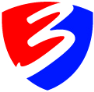 SP3.271.1.2020                                                                         Nowogard, dnia 22.06.2020ZAPYTANIE OFERTOWEZAMAWIAJĄCY: Szkoła Podstawowa nr 3 im. Polskich Olimpijczyków w Nowogardzie,72-200 Nowogard, ul. Bohaterów Warszawy 78, tel: 91 39 26 291, e-mail: sp3nowogard@o2.plDziałając na podstawie art. 4 pkt 8 c ustawy z dnia 29 stycznia 2004 roku Prawo zamówień publicznych (Dz.U. z 2013 r. poz. 907 z późn. zm.) zapraszam do złożenia oferty na dostawę podręczników oraz materiałów ćwiczeniowych do klas 1-8 zgodnie z wykazem.OPIS PRZEDMIOTU ZAMÓWIENIA CZĘŚĆ 1 (KLASA PIERWSZA SP)Podręczniki do języka angielskiego w ilości 74 sztukiTytuł  Tiger &  Friends 1- książka ucznia klasa 1 Autorzy: Carol Read,Mark Ormerod, Magdalena Kondro
Wydawnictwo: Macmillan Education  	
2 Materiały ćwiczeniowe do języka angielskiego w ilości 71 sztuk:    Tytuł  Tiger & Friends 1 –zeszyt ćwiczeń klasa 1     Autorzy: Carol Read,Mark Ormerod, Magdalena Kondro Wydawnictwo: Macmillan Education  Podręczniki – edukacja wczesnoszkolna w ilości 74 sztuki:- Wielka Przygoda klasa 1 Podręcznik  Edukacja polonistyczna, przyrodnicza, społeczna i matematyczna część  1- Wielka Przygoda klasa 1 Podręcznik  Edukacja polonistyczna, przyrodnicza, społeczna i matematyczna część  2- Wielka Przygoda klasa 1 Podręcznik  Edukacja polonistyczna, przyrodnicza, społeczna i matematyczna część  3- Wielka Przygoda klasa 1 Podręcznik  Edukacja polonistyczna, przyrodnicza, społeczna i matematyczna część  4Autorzy: E. Kacprzak, A. Ładzińska, M. Ogrodowczyk, G. Wójcicka, K. Sawicka, E. Swoboda Materiały ćwiczeniowe – edukacja wczesnoszkolna w ilości 71 sztuk:-  Wielka Przygoda klasa 1 Ćwiczenia Edukacja polonistyczna, przyrodnicza, społeczna część1-  Wielka Przygoda klasa 1 Ćwiczenia Edukacja polonistyczna, przyrodnicza, społeczna część2-  Wielka Przygoda klasa 1 Ćwiczenia Edukacja polonistyczna, przyrodnicza, społeczna część3-  Wielka Przygoda klasa 1 Ćwiczenia Edukacja polonistyczna, przyrodnicza, społeczna część4Autorzy: E. Kacprzak, A. Ładzińska, M. Ogrodowczyk, G. Wójcicka- Wielka Przygoda klasa 1 Ćwiczenia do edukacji matematycznej część  1- Wielka Przygoda klasa 1 Ćwiczenia do edukacji matematycznej część  2- Wielka Przygoda klasa 1 Ćwiczenia do edukacji matematycznej część  3- Wielka Przygoda klasa 1 Ćwiczenia do edukacji matematycznej część  4Autorzy: K. Sawicka, E. Swoboda - Muzyka Klasa 1 Zeszyt ćwiczeń z CDAutorzy: M. Gromek, G. Kilbach- Wielka Przygoda  klasa 1 Ćwiczenia  do kaligrafii Autorzy: E. Kacprzak, G. Wójcicka- Informatyka Klasa 1 Zeszyt ćwiczeń z  płytą CDAutorzy: Michał Kęska-WyprawkaOPIS PRZEDMIOTU ZAMÓWIENIA CZĘŚĆ 2 (KLASA DRUGA SP)Materiały ćwiczeniowe do języka angielskiego w ilości 61 sztuk: Tytuł:„ TIGER 2" - zeszyt ćwiczeń, wydanie z 2018 roku, Autorzy: CAROL READ, MARK ORMERODWydawnictwo MACMILLAN 			Materiały ćwiczeniowe – edukacja wczesnoszkolna w ilości 61 sztuk:	- Elementarz odkrywców. Klasa 2, część 1. Edukacja polonistyczna, przyrodnicza, społeczna, ćwiczenia- Elementarz odkrywców. Klasa 2, część 2. Edukacja polonistyczna, przyrodnicza, społeczna, ćwiczenia- Elementarz odkrywców. Klasa 2, część 3. Edukacja polonistyczna, przyrodnicza, społeczna, ćwiczenia- Elementarz odkrywców. Klasa 2, część 4. Edukacja polonistyczna, przyrodnicza, społeczna, ćwiczeniaAutorzy ćwiczeń edukacji ww: Barbara Stępień, Ewa Hryszkiewicz, Małgorzata Ogrodowczyk, Joanna Winiecka-Nowak- Elementarz odkrywców. Klasa 2, część 1 Ćwiczenia do edukacji matematycznej , - Elementarz odkrywców. Klasa 2, część 2 Ćwiczenia do edukacji matematycznej , Autorzy ww. ćwiczeń: Krystyna Bielenica, Maria Bura, Małgorzata Kwil, Bogusława Lankiewicz- Elementarz odkrywców. Klasa 2, Potyczki ortograficzne, : Elżbieta Kacprzak,- Elementarz odkrywców. Klasa 2. Muzyka, autorzy: Monika Gromek, Grażyna Kilbach,- Elementarz odkrywców. Klasa 2 Informatyka z CD,  autorzy: Michał Kęska, OPIS PRZEDMIOTU ZAMÓWIENIA CZĘŚĆ 3 (KLASA TRZECIA SP)Materiały ćwiczeniowe do języka angielskiego w ilości 60 sztuk:Tytuł:„ TIGER 3" - zeszyt ćwiczeń, wydanie z 2019 roku, Autorzy: CAROL READ, MARK ORMERODWydawnictwo MACMILLAN 		Materiały ćwiczeniowe – edukacja wczesnoszkolna w ilości 60 sztuk:	- Elementarz odkrywców. Klasa 3, część 1. Edukacja polonistyczna, przyrodnicza, społeczna, ćwiczenia- Elementarz odkrywców. Klasa 3, część 2. Edukacja polonistyczna, przyrodnicza, społeczna, ćwiczenia- Elementarz odkrywców. Klasa 3, część 3. Edukacja polonistyczna, przyrodnicza, społeczna, ćwiczenia- Elementarz odkrywców. Klasa 3, część 4. Edukacja polonistyczna, przyrodnicza, społeczna, ćwiczeniaAutorzy ćwiczeń edukacji ww: Barbara Stępień, Ewa Hryszkiewicz, Małgorzata Ogrodowczyk, Joanna Winiecka-Nowak- Elementarz odkrywców. Klasa 3, część 1 Ćwiczenia do edukacji matematycznej , - Elementarz odkrywców. Klasa 3, część 2 Ćwiczenia do edukacji matematycznej , Autorzy ww. ćwiczeń: Krystyna Bielenica, Maria Bura, Małgorzata Kwil, Bogusława Lankiewicz- Elementarz odkrywców. Klasa 3, Potyczki ortograficzne, autorzy: Elżbieta Kacprzak,- Elementarz odkrywców. Klasa 3. Muzyka, autorzy: Monika Gromek, Grażyna Kilbach,- Elementarz odkrywców. Klasa 3. Informatyka z CD, autorzy: Michał KęskaOPIS PRZEDMIOTU ZAMÓWIENIA CZĘŚĆ 4 (KLASA CZWARTA SP)Wydawnictwo Nowa EraPodręczniki w ilości 74 sztuki1.Podręcznik do języka polskiego klasa 4 . Tytuł : „Nowe słowa na start” autorzy A.Klimowicz, M.Derulkiewicz.                                                                                             Nowa Edycja 2020-2022 2.Podręcznik do matematyki cz.1 i cz.2 - klasa 4.Tytuł „Matematyka z kluczem”. Autorzy           M .Braun, A.Mańkowska, M.Ptaszyńska /                                                                                             Nowa Edycja 2020-20223.Podręcznik do języka angielskiego – Tytuł „Brainy”klasa 4. Autorzy Nick Beare. Wydawnictwo : MACMILLAN.4.Podręcznik do muzyki klasa 4 .Tytuł „Lekcja muzyki ”. Autorzy M.Gromek , G.Kilbach Nowa Edycja 2020-20225.Podręcznik do plastyki klasa 4 .Tytuł : „Do dzieła !”. Autorzy J.Lukas , K.Onak                      6.Podręcznik do historii klasa 4. Tytuł „Wczoraj i dziś ” Autorzy : B.Olszewska,W.Surdyk-Fertsch, G.Wojciechowski.                                                                                                                      Nowa edycja 2020-2022.7.Podręcznik do informatyki klasa 4. Tytuł „Lubię to !”. Autorzy M.Kęska8.Podręcznik do przyrody klasa 4. Tytuł „Planeta Nowa”. Autorzy M.Marko-Worłowska,F.Szlajfer,J.Stawarz .                                                                                                         Nowa Edycja 2020-20229.Podręcznik do techniki klasa 4 .Tytuł „ Jak to działa? ”.Autorzy Ł.Łabecki ,M.Łabecka Nowa Edycja 2020-2022Ćwiczenia w ilości 71 sztuk10.Ćwiczenia do języka polskiego klasa 4 . Tytuł „Nowe słowa na start” 11.Ćwiczenia do matematyki klasa 4  „Matematyka z kluczem” Nowa Edycja 2020-202212.Ćwiczenia do języka angielskiego klasa 4 .Tytuł „Brainy”. Autorzy Katherine StannettOPIS PRZEDMIOTU ZAMÓWIENIA CZĘŚĆ 5  (KLASA PIĄTA SP)Wydawnictwo Nowa Era Ćwiczenia w ilości 41 sztuk:1.Ćwiczenia do języka polskiego klasa 5. Tytuł „Nowe słowa na start”2.Ćwiczenia do matematyki klasa 5 „Matematyka z kluczem”3.Ćwiczenia do języka angielskiego klasa 5 .Tytuł „Brainy”. Autorzy Katherine StannettOPIS PRZEDMIOTU ZAMÓWIENIA CZĘŚĆ 6 (KLASA SZÓSTA SP)Wydawnictwo Nowa EraPodręczniki w ilości 14 sztuki1.Podręcznik do języka polskiego klasa 6 . Tytuł : „Nowe słowa na start” autorzy A.Klimowicz, M.Derulkiewicz. 2.Podręcznik do matematyki cz.1 i cz.2 - klasa 6.Tytuł „Matematyka z kluczem”. Autorzy           M .Braun, A.Mańkowska, M.Ptaszyńska 3.Podręcznik do języka angielskiego – Tytuł „Brainy”klasa 6. Autorzy Nick Beare. Wydawnictwo : MACMILLAN.4.Podręcznik do muzyki klasa 6 .Tytuł „Lekcja muzyki  ”. Autorzy M.Gromek , G.Kilbach 5.Podręcznik do plastyki klasa 6 .Tytuł : „Do dzieła ”. Autorzy J.Lukas , K.Onak                      6.Podręcznik do historii klasa 6. Tytuł „Wczoraj i dziś ” Autorzy : B.Olszewska,W.Surdyk-Fertsch, G.Wojciechowski.7.Podręcznik do informatyki klasa 6. Tytuł „Lubię to !”. Autorzy M.Kęska8.Podręcznik do geografii klasa 6. Tytuł „Planeta Nowa”. Autorzy T.Rachwał,R.Malarz,D.Szczypiński9.Podręcznik do biologii klasa 6. Tytuł „Puls Życia”. Autorzy J.Stawarz10.Podręcznik do techniki klasa 6 .Tytuł „ Jak to działa? ”.Autorzy Ł.Łabecki ,M.Łabecka Ćwiczenia w ilości 86 sztuk11.Ćwiczenia do języka polskiego klasa 6 . Tytuł „Nowe słowa na start” 12.Ćwiczenia do matematyki klasa 6 „Matematyka z kluczem” 13.Ćwiczenia do języka angielskiego klasa 6 .Tytuł „Brainy”. Autorzy Katherine StannettOPIS PRZEDMIOTU ZAMÓWIENIA CZĘŚĆ 7 (KLASA SIÓDMA SP)Wydawnictwo Nowa EraPodręczniki w ilości 73 sztuki1.Podręcznik do języka polskiego klasa 7. Tytuł : „Nowe słowa na start” autorzy J.Koscierzyńska, J.Ginter,K.Łęka,J.Krzemińska,J.Kostrzewa,N.Bielawska                                      Nowa Edycja 2020-2022                                      2.Podręcznik do matematyki klasa 7.Tytuł „Matematyka z kluczem”. Autorzy                          M .Braun, A.Mańkowska, M.Ptaszyńska ,W.Janowicz, E.Babiański.                                                   Nowa Edycja 2020-20223.Podręcznik do języka angielskiego 7 – Tytuł „Repetytorium Ósmoklasisty cz.1 ” autorzy M.MannS.Taylore-Knowles Wydawnictwo : MACMILLAN.4.Podręcznik do języka niemieckiego 7 – Tytuł „Maximal 1 ” autorzy G.Motta,E.Krulak-Kempisty. Wydawnictwo Klett5.Podręcznik do muzyki klasa 7.Tytuł „Lekcja muzyki  ”. Autorzy M.Gromek , G.Kilbach Nowa Edycja 2020-2022.6.Podręcznik do plastyki klasa 7 .Tytuł : „Do dzieła ”. Autorzy M.Ipczyńska,D.Mrozowiak Nowa Edycja 2020-2022                     7.Podręcznik do historii klasa 7. Tytuł „Wczoraj i dziś ” Autorzy : S.Roszak,A.Łaszkiewicz,J.Kłaczkow.                                                                                                        Nowa edycja 2020-2022.8.Podręcznik do informatyki klasa 7. Tytuł „Lubię to !”. Autorzy M.Koba9.Podręcznik do geografii klasa 7. Tytuł „Planeta Nowa”. Autorzy R.Malarz,M.Szubert,T.Rachwał.                                                                                                Nowa Edycja 2020-202210.Podręcznik do biologii klasa 7. Tytuł „Puls Życia”. Autorzy M.Jefimow .                                               Nowa Edycja 2020-202211.Podręcznik do chemii klasa 7 .Tytuł „ Chemia Nowej Ery ”.Autorzy J.Kulawik,T.Kulawik,M.Litwin                                                                                                             Nowa Edycja 2020-2022  12.Podręcznik do fizyki klasa 7 .Tytuł „Spotkania z fizyką ”.Autorzy G.Francuz-Ornat,T.Kulawik,M.Nowotny-Różańska                                                                                                             Ćwiczenia w ilości 70 sztuk13.Ćwiczenia do języka polskiego klasa 7 . Tytuł „Nowe słowa na start” 14.Ćwiczenia do matematyki klasa 7 „Matematyka z kluczem” Nowa Edycja 2020-202215.Ćwiczenia do języka angielskiego klasa 7 . „Repetytorium Ósmoklasisty cz.1 ” autorzy K.Kotowicz-Jasińska16.Ćwiczenia do języka niemieckiego klasa 7 – Tytuł „Maximal 1 ” Wydawnictwo KlettOPIS PRZEDMIOTU ZAMÓWIENIA CZĘŚĆ 8 (KLASA ÓSMA SP)Wydawnictwo Nowa EraPodręczniki w ilości 24 sztuki1.Podręcznik do języka polskiego klasa 8. Tytuł : „Nowe słowa na start” autorzy J.Koscierzyńska, M.Chmiel.M.Szulc,A.Gorzałczyńska-Mróz                                        2.Podręcznik do matematyki klasa 8.Tytuł „Matematyka z kluczem”. Autorzy                          M .Braun, A.Mańkowska, M.Paszyńska ,W.Janowicz, E.Babiański,E.Szmytkiewicz                                                   3.Podręcznik do języka angielskiego 8 – Tytuł „Repetytorium Ósmoklasisty ” autorzy M.MannS.Taylore-Knowles Wydawnictwo : MACMILLAN.4.Podręcznik do historii klasa 8. Tytuł „Wczoraj i dziś ” Autorzy : R.Śniegocki,A.Zielińska5.Podręcznik do WOS klasa 8. Tytuł „Dziś i jutro ” Autorzy : I.Janicka,A.Janicki,A.Kucia-Maćkowska,T.Maćkowski6.Podręcznik do informatyki klasa 8. Tytuł „Lubię to !”. Autorzy M.Koba7.Podręcznik do geografii klasa 8. Tytuł „Planeta Nowa”. Autorzy T.Rachwał. D.Szczypiński                                                                                               8.Podręcznik do biologii klasa 8. Tytuł „Puls Życia”. Autorzy B.Sagin,A.Boczarowski,M.Sęktas                                               9.Podręcznik do chemii klasa 8 .Tytuł „ Chemia Nowej Ery ”.Autorzy J.Kulawik,T.Kulawik,M.Litwin                                                                                                             10.Podręcznik do fizyki klasa 8 .Tytuł „Spotkania z fizyką ”.Autorzy G.Francuz-Ornat,T.Kulawik,M.Nowotny-Różańska    11.Podręcznik do EDB  klasa 8. Tytuł „Żyję i działam bezpiecznie”. Autorzy J.Słoma                                                                                       Ćwiczenia w ilości 80 sztuk12.Ćwiczenia do języka polskiego klasa 8. Tytuł „Nowe słowa na start” J.Kuchta,J.Koscierzyńska,M.Ginter13.Ćwiczenia do matematyki klasa 8 „Matematyka z kluczem” 14.Ćwiczenia do języka angielskiego klasa 8 . „Repetytorium Ósmoklasisty ” autorzy K.Kotowicz-Jasińska, Z.PokrzewińskiOPIS PRZEDMIOTU ZAMÓWIENIA CZĘŚĆ   9  (KLASA SZÓSTA SP)pakiet dla ucznia słabo widzącego (format A3,czcionka 18-20 pkt) Wydawnictwo Nowa Era Podręczniki i ćwiczenia w ilości 1  sztuk1.Podręcznik do języka polskiego klasa 6.Tytuł : „Nowe słowa na start” (format A3)2.Podręcznik do matematyki  klasa 6. Tytuł : „Matematyka z kluczem cz 1-2” (format A3)3.Podręcznik do geografii  klasa 6 .Tytuł „Planeta Nowa (format A3)4.Podręcznik do historii klasa 6 . Tytuł „Wczoraj i dziś ” (format A3)5.Podręcznik do biologii klasa 6 .Tytuł „Puls Życia ” (format A3)OPIS PRZEDMIOTU ZAMÓWIENIA CZĘŚĆ   10  (KLASA ÓSMA SP)Podręczniki w ilości 24 sztuki1.Podręcznik do języka niemieckiego 8 – Tytuł „Kompass Team 2 ” autorzy E.Reymont,A.Sybiga,M.Jezierska-Wiejak.. Wydawnictwo PWNĆwiczenia w ilości 80 sztuk2.Ćwiczenia do języka niemieckiego klasa 8 Tytuł „Kompass Team 2 ” PWN MIEJSCE ORAZ TERMIN SKŁADANIA OFERTOfertę należy sporządzić w formie pisemnej i przesłać na adres: SZKOŁA PODSTAWOWA NR 3 W NOWOGARDZIE,72-200 NOWOGARD ul. Bohaterów Warszawy 78  w terminie do dnia 02 lipca 2020 r. SPOSÓB  OCENY OFERTY1.Oferty można stworzyć odrębnie na każdą część lub wszystkie części. Ocena ofert zostanie dokonana odrębnie dla każdej części.2.Umowa zostanie podpisana z wykonawcą, który zaoferuje najniższą cenę za każdą część lub wszystkie części.TERMIN WYKONANIA ZAMÓWIENIA Termin wykonania przedmiotu zamówienia dla części 1-8 określa się do 28 sierpnia 2020 r. (termin dostawy podręczników i ćwiczeń do szkoły) Termin wykonania przedmiotu zamówienia dla części 9  określa się do                              15 października 2020 r. (termin dostawy podręczników i ćwiczeń do szkoły Zamawiający przewiduje możliwość udzielenia zamówień uzupełniających, stanowiących nie więcej niż 20% wartości w terminie do końca grudnia 2020 roku. Dyrektor Szkoły  Piotr KazubaDOKUMENTY SKŁADAJĄCE SIĘ NA OFERTĘFormularz ofertowy stanowiący załącznik nr 1 do zapytania.Załącznik nr 1SP3.271.1.2020Miejscowość, dnia ............................Formularz ofertowyDane WykonawcyNazwa:..........................................................................................................................................................................................................................................................................................Siedziba:........................................................................................................................................email:  .......................................... Tel: ..................................  fax: ......................................REGON: ............................................ NIP: .................................................Nawiązując do zapytania ofertowego na dostawę podręczników i materiałów ćwiczeniowych do szkoły podstawowej  , oferuję dostawę wg cen jak niżej:CZĘŚĆ .........................................        (KLASA …………………………… SP)                      wpisać odpowiednią część                              wpisać odpowiednią klasę Słownie razem cena brutto: .......................................................................................................................................................Osobą do kontaktów z Zamawiającym odpowiedzialną za wykonanie zobowiązań jest: .....................................................................................................................................................(nazwisko i imię, telefon kontaktowy, email)Oświadczam, że w cenie oferty zostały uwzględnione wszystkie koszty wykonania zamówienia i realizacji przyszłego świadczenia oraz że cena nie zostanie zmieniona w trakcie wykonywania przedmiotu umowy................................................ Czytelny podpis WykonawcyLp.Autor i tytuł podręcznikaIlość sztukCena jednostkowa nettoCena jednostkowa bruttoCena za ilość sztuk nettoCena za ilość sztuk brutto(wpisać dane )Razem cena brutto